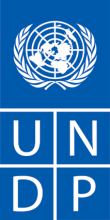 REQUEST FOR QUOTATION (RFQ)(Goods)Title: Supply and Installation of Security CameraDear Sir / Madam:We kindly request you to submit your quotation for , as detailed in Annex 1 of this RFQ.  When preparing your quotation, please be guided by the form attached hereto as Annex 2.  Quotations may be submitted on or before and via (choose appropriate box) e-mail, courier mail or facsimile to the address below:United Nations Development ProgrammeKN 67 Street No 4; P.O Box 445, KigaliAttn: Head of Procurement Unit,By email address at offers.rw@undp.org not later than 11 September 2020, Time: 12h00 PM Kigali Rwanda local time.SITE VISIT IS MANDATORY ON 8th September 2020 at 11:00 am. All visitors must comply with COVID 19 guidelines.Thank you and we look forward to receiving your quotation.Sincerely yours,Varsha Redkar-PalepuDeputy Resident Representative				Quotations submitted by email must be limited to a maximum of MB, virus-free and no more than email transmissions.  They must be free from any form of virus or corrupted contents, or the quotations shall be rejected.  It shall remain your responsibility to ensure that your quotation will reach the address above on or before the deadline.  Quotations that are received by UNDP after the deadline indicated above, for whatever reason, shall not be considered for evaluation.  If you are submitting your quotation by email, kindly ensure that they are signed and in the .pdf format, and free from any virus or corrupted files.Please take note of the following requirements and conditions pertaining to the supply of the abovementioned good/s:  [check the condition that applies to this RFQ, delete the entire row if condition is not applicable to the goods being procured]Goods offered shall be reviewed based on completeness and compliance of the quotation with the minimum specifications described above and any other annexes providing details of UNDP requirements. The quotation that complies with all of the specifications, requirements and offers the lowest price, as well as all other evaluation criteria indicated, shall be selected.  Any offer that does not meet the requirements shall be rejected.Any discrepancy between the unit price and the total price (obtained by multiplying the unit price and quantity) shall be re-computed by UNDP.  The unit price shall prevail and the total price shall be corrected.  If the supplier does not accept the final price based on UNDP’s re-computation and correction of errors, its quotation will be rejected.  After UNDP has identified the lowest price offer, UNDP reserves the right to award the contract based only on the prices of the goods in the event that the transportation cost (freight and insurance) is found to be higher than UNDP’s own estimated cost if sourced from its own freight forwarder and insurance provider.  At any time during the validity of the quotation, no price variation due to escalation, inflation, fluctuation in exchange rates, or any other market factors shall be accepted by UNDP after it has received the quotation.   At the time of award of Contract or Purchase Order, UNDP reserves the right to vary (increase or decrease) the quantity of services and/or goods, by up to a maximum twenty-five per cent (25%) of the total offer, without any change in the unit price or other terms and conditions.  Any Purchase Order that will be issued as a result of this RFQ shall be subject to the General Terms and Conditions attached hereto.  The mere act of submission of a quotation implies that the vendor accepts without question the General Terms and Conditions of UNDP indicated above - http://www.undp.org/content/undp/en/home/procurement/business/how-we-buy.html.UNDP is not bound to accept any quotation, nor award a contract/Purchase Order, nor be responsible for any costs associated with a Supplier’s preparation and submission of a quotation, regardless of the outcome or the manner of conducting the selection process. 	Please be advised that UNDP’s vendor protest procedure is intended to afford an opportunity to appeal for persons or firms not awarded a purchase order or contract in a competitive procurement process.  In the event that you believe you have not been fairly treated, you can find detailed information about vendor protest procedures in the following link:  https://www.undp.org/content/undp/en/home/procurement/business/protest-and-sanctions.htmlUNDP encourages every prospective Vendor to avoid and prevent conflicts of interest, by disclosing to UNDP if you, or any of your affiliates or personnel, were involved in the preparation of the requirements, design, specifications, cost estimates, and other information used in this RFQ.  UNDP implements a zero tolerance on fraud and other proscribed practices, and is committed to identifying and addressing all such acts and practices against UNDP, as well as third parties involved in UNDP activities.  UNDP expects its suppliers to adhere to the UN Supplier Code of Conduct found in this link: https://www.un.org/Depts/ptd/about-us/un-supplier-code-conductThank you and we look forward to receiving your quotation.Sincerely yours,Varsha Redkar-PalepuDeputy Resident Representative			Annex 1Technical Specifications                                                                           Specifications for security Camera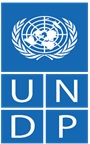 IntroductionUNDP Rwanda is looking for a potential supplier of security equipment with background in ICT to supply and install security camera.  The cameras should be compatible with our existing Panasonic CCTV Equipment (Panasonic WJ-NV300 32-Channel Network Video Recorder) the supplier shall do all necessary installations and configuration, including civil works. Site visit is scheduled on 8th September 2020 at 11:00 am at UNDP Kigali Rwanda.SECURITY EQUIPMENTS TO BE SUPPLIED AND INSTALLED 2.1. Panasonic IP Cameras  (WV-S1511LN)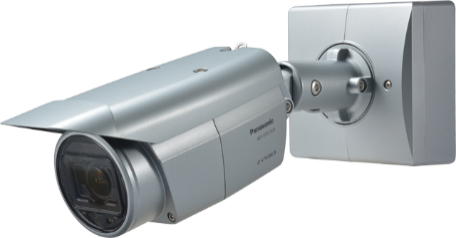 Quantity Required: 6NB: The cameras should be compatible with our existing Panasonic CCTV Equipment (Panasonic WJ-NV300 32-Channel Network Video Recorder) the supplier shall do all necessary installations and configuration, including civil works. Site visit is scheduled on     8th September 2020 at 11:00 am at UNDP Kigali Rwanda.Annex 2FORM FOR SUBMITTING SUPPLIER’S  QUOTATION(This Form must be submitted only using the Supplier’s Official Letterhead/Stationery)We, the undersigned, hereby accept in full the UNDP General Terms and Conditions, and hereby offer to supply the items listed below in conformity with the specification and requirements of UNDP as per RFQ Reference No. _______:TABLE 1 :  Offer to Supply Goods Compliant with Technical Specifications and Requirements TABLE 2 :  Estimated Operating Costs (if applicable)TABLE 3 : Offer to Comply with Other Conditions and Related Requirements All other information that we have not provided automatically implies our full compliance with the requirements, terms and conditions of the RFQ.[Name and Signature of the Supplier’s Authorized Person][Designation][Date]NAME & ADDRESS OF FIRMDATE: NAME & ADDRESS OF FIRMREFERENCE: RFQ/UNDP/RWA/2020/032Delivery Terms [INCOTERMS 2020] (Pls. link this to price schedule)FCACPTCIP DAPOther FCACPTCIP DAPOther Customs clearance, if needed, shall be done by:UNDPSupplier/Offeror  Freight ForwarderUNDPSupplier/Offeror  Freight ForwarderExact Address/es of Delivery Location/s (identify all, if multiple)UNDP Preferred Freight Forwarder, if anyDistribution of shipping documents (if using freight forwarder)Latest Expected Delivery Date and Time  (if delivery time exceeds this, quote may be rejected by UNDP)  days from the issuance of the Purchase Order (PO) As per Delivery Schedule attached [if delivery will be staggered]Time :  Time Zone of Reference :    days from the issuance of the Purchase Order (PO) As per Delivery Schedule attached [if delivery will be staggered]Time :  Time Zone of Reference :  Delivery ScheduleRequiredNot RequiredRequiredNot RequiredPacking Requirements Mode of Transport   AIRLANDMode of Transport   SEAOTHER Preferred Currency of QuotationUnited States DollarsEuroLocal Currency : United States DollarsEuroLocal Currency : Value Added Tax on Price Quotation Must be inclusive of VAT and other applicable indirect taxes Must be exclusive of VAT and other applicable indirect taxes Must be inclusive of VAT and other applicable indirect taxes Must be exclusive of VAT and other applicable indirect taxesAfter-sales services required Warranty on Parts and Labor for minimum period of  Technical Support  Provision of Service Unit when pulled out for maintenance/ repair  Others  Warranty on Parts and Labor for minimum period of  Technical Support  Provision of Service Unit when pulled out for maintenance/ repair  Others Deadline for the Submission of Quotation COB,  and COB,  and All documentations, including catalogs, instructions and operating manuals, shall be in this language  English         French      Spanish         Others   English         French      Spanish         Others  Documents to be submitted Duly Accomplished Form as provided in Annex 2, and in accordance with the list of requirements in Annex 1; A statement whether any import or export licenses are required in respect of the goods to be purchased including any restrictions on the country of origin, use/dual use nature of goods or services, including and disposition to end users; Confirmation that licenses of this nature have been obtained in the past and an expectation of obtaining all the necessary licenses should the quotation be selected; Quality Certificates (ISO, etc.); Latest Business Registration Certificate ; Latest Internal Revenue Certificate / Tax Clearance; Manufacturer’s Authorization of the Company as a Sales Agent (if Supplier is not the manufacturer); Certificate of Exclusive Distributorship in the country (if applicable, and if Supplier is not the manufacturer); Evidence/Certification of Environmental Sustainability (“Green” Standards) of the Company or the Product being supplied ; Complete documentation, information and declaration of any goods classified or may be classified as “Dangerous Goods”. Patent Registration Certificates (if any of technologies submitted in the quotation is patented by the Supplier); Written Self-Declaration of not being included in the UN Security Council 1267/1989 list, UN Procurement Division List or other UN Ineligibility List; Others  Duly Accomplished Form as provided in Annex 2, and in accordance with the list of requirements in Annex 1; A statement whether any import or export licenses are required in respect of the goods to be purchased including any restrictions on the country of origin, use/dual use nature of goods or services, including and disposition to end users; Confirmation that licenses of this nature have been obtained in the past and an expectation of obtaining all the necessary licenses should the quotation be selected; Quality Certificates (ISO, etc.); Latest Business Registration Certificate ; Latest Internal Revenue Certificate / Tax Clearance; Manufacturer’s Authorization of the Company as a Sales Agent (if Supplier is not the manufacturer); Certificate of Exclusive Distributorship in the country (if applicable, and if Supplier is not the manufacturer); Evidence/Certification of Environmental Sustainability (“Green” Standards) of the Company or the Product being supplied ; Complete documentation, information and declaration of any goods classified or may be classified as “Dangerous Goods”. Patent Registration Certificates (if any of technologies submitted in the quotation is patented by the Supplier); Written Self-Declaration of not being included in the UN Security Council 1267/1989 list, UN Procurement Division List or other UN Ineligibility List; Others Period of Validity of Quotes starting the Submission Date 60 days        90 days	 120 days In exceptional circumstances, UNDP may request the Vendor to extend the validity of the Quotation beyond what has been initially indicated in this RFQ.   The Proposal shall then confirm the extension in writing, without any modification whatsoever on the Quotation.   60 days        90 days	 120 days In exceptional circumstances, UNDP may request the Vendor to extend the validity of the Quotation beyond what has been initially indicated in this RFQ.   The Proposal shall then confirm the extension in writing, without any modification whatsoever on the Quotation.  Partial Quotes Not permitted Permitted [pls. provide conditions for partial quotes, and ensure that requirements are properly listed to allow partial quotes (e.g., in lots, etc.)]           Not permitted Permitted [pls. provide conditions for partial quotes, and ensure that requirements are properly listed to allow partial quotes (e.g., in lots, etc.)]          Payment Terms 100% upon complete delivery of goods Others  100% upon complete delivery of goods Others Liquidated Damages  Will not be imposed  Will be imposed under the following conditions :Percentage of contract price per day of delay : Max. no. of days of delay : After which UNDP may terminate the contract. Will not be imposed  Will be imposed under the following conditions :Percentage of contract price per day of delay : Max. no. of days of delay : After which UNDP may terminate the contract.Evaluation Criteria [check as many as applicable] Technical responsiveness/Full compliance to requirements and lowest price Comprehensiveness of after-sales services Full acceptance of the PO/Contract General Terms and Conditions [this is a mandatory criteria and cannot be deleted regardless of the nature of services required] Earliest Delivery / Shortest Lead Time Others  Technical responsiveness/Full compliance to requirements and lowest price Comprehensiveness of after-sales services Full acceptance of the PO/Contract General Terms and Conditions [this is a mandatory criteria and cannot be deleted regardless of the nature of services required] Earliest Delivery / Shortest Lead Time Others UNDP will award to: One and only one supplier  One or more Supplier, depending on the following factors:  [Clarify fully how and why will this be achieved.  Please do not choose this option without indicating the parameters for awarding to multiple Suppliers] One and only one supplier  One or more Supplier, depending on the following factors:  [Clarify fully how and why will this be achieved.  Please do not choose this option without indicating the parameters for awarding to multiple Suppliers]Type of Contract to be Signed  Purchase Order Contract Face Sheet (Goods and-or Services) UNDP (this template is also utilised for Long-Term Agreement and if LTA will be signed, specify the document that will trigger the call-off.  E.g., PO, etc.) Other Type/s of Contract   Purchase Order Contract Face Sheet (Goods and-or Services) UNDP (this template is also utilised for Long-Term Agreement and if LTA will be signed, specify the document that will trigger the call-off.  E.g., PO, etc.) Other Type/s of Contract Contract General Terms and Conditions General Terms and Conditions for contracts (goods and/or services) General Terms and Conditions for de minimis contracts (services only, less than $50,000)Applicable Terms and Conditions are available at http://www.undp.org/content/undp/en/home/procurement/business/how-we-buy.html  General Terms and Conditions for contracts (goods and/or services) General Terms and Conditions for de minimis contracts (services only, less than $50,000)Applicable Terms and Conditions are available at http://www.undp.org/content/undp/en/home/procurement/business/how-we-buy.html Special conditions of Contract Cancellation of PO/Contract if the delivery/completion is delayed by  Others  Cancellation of PO/Contract if the delivery/completion is delayed by  Others Conditions for Release of Payment Passing Inspection  Complete Installation Passing all Testing  Completion of Training on Operation and Maintenance  Written Acceptance of Goods based on full compliance with  RFQ requirements Others  Passing Inspection  Complete Installation Passing all Testing  Completion of Training on Operation and Maintenance  Written Acceptance of Goods based on full compliance with  RFQ requirements Others Annexes to this RFQ Specifications of the Goods Required (Annex 1) Form for Submission of Quotation (Annex 2) General Terms and Conditions / Special Conditions  Others Non-acceptance of the terms of the General Terms and Conditions (GTC) shall be grounds for disqualification from this procurement process.   Specifications of the Goods Required (Annex 1) Form for Submission of Quotation (Annex 2) General Terms and Conditions / Special Conditions  Others Non-acceptance of the terms of the General Terms and Conditions (GTC) shall be grounds for disqualification from this procurement process.  Contact Person for Inquiries(Written inquiries only)Fidele HabimanaICT ManagerUnited Nations Development ProgrammeKN 67 Street No 4; P.O Box 445, Kigalifidele.habimana@undp.orgTel: +250 788122 415Cell: +250 788510525 Any delay in UNDP’s response shall be not used as a reason for extending the deadline for submission, unless UNDP determines that such an extension is necessary and communicates a new deadline to the Proposers.Fidele HabimanaICT ManagerUnited Nations Development ProgrammeKN 67 Street No 4; P.O Box 445, Kigalifidele.habimana@undp.orgTel: +250 788122 415Cell: +250 788510525 Any delay in UNDP’s response shall be not used as a reason for extending the deadline for submission, unless UNDP determines that such an extension is necessary and communicates a new deadline to the Proposers.Indoor / Outdoor Indoor / Outdoor Outdoor Image sensor Image sensor 1/3 MOS Min. Illumination Color (lx) Min. Illumination Color (lx) 0.008 Min. Illumination B/W (lx) Min. Illumination B/W (lx) 0.004 / 0 (w/IR-LED) Maximum Resolution Maximum Resolution HD (720p / 1,280x 960) Maximum FPS Maximum FPS 60 Super Dynamic Super Dynamic Yes Image compensation Image compensation Adaptive Black Stretch, Back light compensation (BLC), Fog compensation, High light compensation (HLC), Digital noise reduction Color/BW Color/BW ICR ABF(Auto back focus)/Auto Focus/Focus Assist ABF(Auto back focus)/Auto Focus/Focus Assist ABF (Auto back focus) IR LED IR LED Yes Image Stabilizer Image Stabilizer Yes Corridor Mode Corridor Mode Yes Privacy Zone Privacy Zone 8 iA (Intelligent Auto) iA (Intelligent Auto) Yes Intelligent VMD (i-VMD) Intelligent VMD (i-VMD) Type4 Focal length Focal length f=2.8-10mm, {1/8 - 13/32 inches}, F1.6 Zoom ratio Zoom ratio 3.6x Angular field of view (16:9) Angular field of view (16:9) H: 31-112 deg. V: 17-60 deg. Angular field of view (4:3) Angular field of view (4:3) H: 26-91 deg. V: 19-67 deg. Panning Range Panning Range -180 - +180 deg. Tilting Range Tilting Range 0 - +100 deg. Network IF Network IF 10Base-T, 100Base-TX, RJ45 connector Video Codec Video Codec H.265, H.264, JPEG Transmission mode (H.265/H.264) Transmission mode (H.265/H.264) Constant bit rate, Variable bit rate, Frame rate, Best effort Smart Coding Smart Coding Yes Audio Support Audio Support Yes Built-in microphone Built-in microphone - Microphone/Line Input Microphone/Line Input Yes Audio Output Audio Output Yes SD memory Card Slot SD memory Card Slot SDXC External I/O Terminals External I/O Terminals Yes Ambient Operating Humidity Ambient Operating Humidity 10-100 Vandal Resistant Vandal Resistant IK10 (IEC62262) Water and Dust Resistance Water and Dust Resistance IP66 (IEC60529), Type 4X(UL50), NEMA 4X ClearSight Coating / Rain Wash Coating ClearSight Coating / Rain Wash Coating ClearSight Coating Dehumidification device Dehumidification device Yes Temperature (degree, Celsius) MAX 60 / 50 (w/IR-LED) Temperature (degree, Celsius) MIN -40 Temperature (degree, Fahrenheit) MAX 140 / 122 (w/IR-LED) Temperature (degree, Fahrenheit) MIN -40 Power Source Power Source PoE, 12V DC SSL device certificate SSL device certificate Yes ONVIF Profile ONVIF Profile S, G, TItem No.Description/Specification of GoodsQuantityLatest Delivery DateUnit PriceTotal Price per ItemTotal Prices of GoodsTotal Prices of GoodsTotal Prices of GoodsTotal Prices of Goods  Add : Cost of Transportation   Add : Cost of Transportation   Add : Cost of Transportation   Add : Cost of Transportation   Add : Cost of Insurance  Add : Cost of Insurance  Add : Cost of Insurance  Add : Cost of Insurance  Add : Other Charges (pls. specify)  Add : Other Charges (pls. specify)  Add : Other Charges (pls. specify)  Add : Other Charges (pls. specify)Total Final and All-Inclusive Price QuotationTotal Final and All-Inclusive Price QuotationTotal Final and All-Inclusive Price QuotationTotal Final and All-Inclusive Price QuotationList of Consumable Item/s (Include fast moving parts, if any)Estimated Average Consumption Unit of MeasureUnit PriceTotal Price per ItemOther Information pertaining to our Quotation are as follows :Your ResponsesYour ResponsesYour ResponsesOther Information pertaining to our Quotation are as follows :Yes, we will complyNo, we cannot complyIf you cannot comply, pls. indicate counter proposalDelivery Lead TimeEstimated weight/volume/dimension of the Consignment: Country/ies Of Origin: Warranty and After-Sales RequirementsTraining on Operations and MaintenanceMinimum one (1) year warranty on both parts and laborService Unit to be Provided when the Purchased Unit is Under RepairBrand new replacement if Purchased Unit is beyond repairOthersValidity of QuotationAll Provisions of the UNDP General Terms and ConditionsOther requirements [pls. specify]